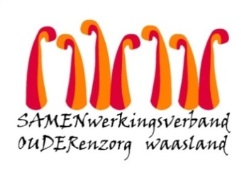 Nieuwsbrief wzc Het Hof – 25 juni 2020Beste naaste,De afgelopen maanden hebben wij grote inspanningen geleverd om de corona-epidemie te beheersen en besmettingen maximaal te voorkomen. Als woonzorgcentrum zijn we, zoals u weet, extra voorzichtig gebleven omdat de bewoners hier samen in groep leven en gezien hun leeftijd en zorgprofiel net extra kwetsbaar zijn.Momenteel voeren we stap voor stap weloverwogen versoepelingen in, wetende dat het risico op besmettingen nog niet verdwenen is. De nieuwe bezoekregeling kan alleen maar werken, als iedereen zeer zorgvuldig de nodige voorschriften opvolgt. Doch gaan we er van uit dat deze noodzakelijke volgende stap door onze gezamenlijke inzet en verantwoordelijkheid, actuele noden bij ons allen kan ledigen. De nieuwe versoepelingen gaan in vanaf 1 juli 2020.  Bezoekregeling via online afsprakentoolOm uw bezoek zo aangenaam mogelijk te maken bieden wij u graag een tas koffie/thee of een glas water aan. Zeker in tijde van hitte is het belangrijk om voldoende te drinken.  Verplaatsingen buiten de voorziening via online afsprakentool of op afspraak (jorn.kuse@samenouder.be – youri.vanpuymbrouck@samenouder.be)Wandelingen op wandelafstand van het woonzorgcentrum zijn toegelaten. Bezoek geen risicoplaatsen en tracht steeds drukke plaatsen te vermijden.  Thuisbezoek is toegelaten. Bij voorkeur enkel voor een bijzondere gelegenheid, in een thuisomgeving, in beperkte kring en bij voorkeur in open lucht.  Het blijft van groot belang om de minimale veiligheidscriteria te respecteren:1,5 meter afstand houdencorrecte handhygiënebezoek bij voorkeur in open lucht, of ruimte voldoende verluchtenOmdat we geen zicht hebben op de contacten zullen bewoners gedurende  14 dagen een neusmondmasker dragen bij het verlaten van de kamer.Bezoek kan enkel en alleen plaatsvinden als bewoner én bezoeker gedurende 14 dagen voorafgaand aan het bezoek geen symptomen vertoonden van Covid-19, en de laatste 14 dagen niet positief getest werden op het virus.Bezoeken aan cafés, restaurants en winkelcentra worden niet toegelaten.Verplaatsingen buiten de voorziening mét overnachtingVerplaatsingen buiten de voorziening met overnachting raden wij af.  Hierin blijven we zeer voorzichtig en zullen we bij terugkeer de quarantaine maatregelen toepassen.  Bewoners blijven gedurende 14 dagen op de kamer.  Medewerkers zullen de kamer in een beschermend pak betreden.Wij rekenen op uw verantwoordelijkheidszin zodat het bezoek in de meest veilige omstandigheden kan verlopen om de gezondheid van de kwetsbare bewoners en de medewerkers van het woonzorgcentrum niet in gevaar te brengen.In geval van besmetting zullen we kritisch evalueren en overgaan tot een herziening van de bezoekersvoorwaarden.Vriendelijke groeten,Youri Van Puymbrouck
Dagelijks verantwoordelijke 